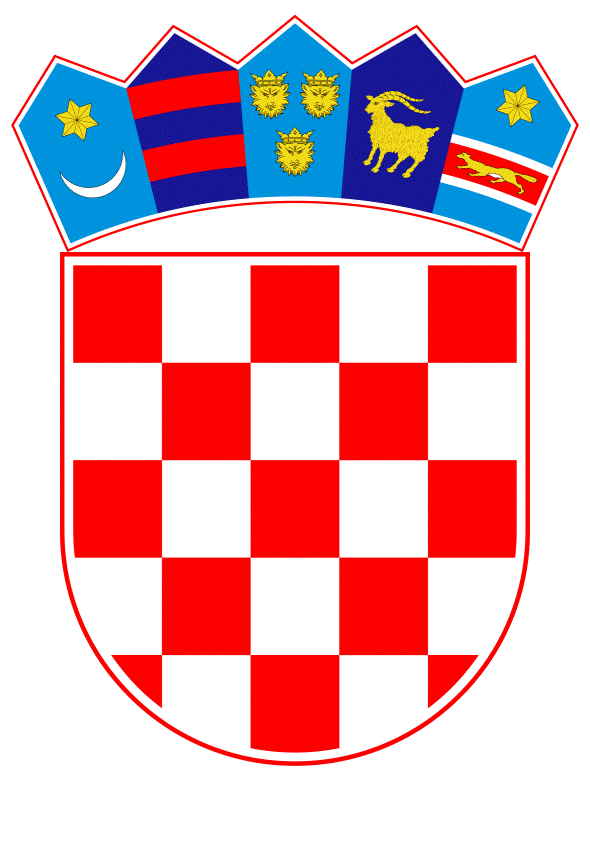 VLADA REPUBLIKE HRVATSKEZagreb, 18. siječnja 2021.______________________________________________________________________________________________________________________________________________________________________________________________________________________________Banski dvori | Trg Sv. Marka 2  | 10000 Zagreb | tel. 01 4569 222 | vlada.gov.hrPrijedlog	Na temelju članka 1. i članka 31. stavka 3. Zakona o Vladi Republike Hrvatske (Narodne novine, br. 150/11, 119/14, 93/16 i 116/18), Vlada Republike Hrvatske je na sjednici održanoj  _________ 2021. donijelaZ A K LJ U Č A K Zadužuje se Hrvatska agencija za malo gospodarstvo, inovacije i investicije (HAMAG-BICRO) da dopuni program "COVID 19 zajam za obrtna sredstva" na način da se program usmjeri i na mikro, mala i srednja poduzeća koja u 2020. godini ostvaruju pad prihoda od 20% i više u odnosu na 2019. godinu, a koja su sa potpomognutih područja prema indeksu razvijenosti, odnosno, jedinice područne (regionalne) samouprave razvrstane u I. skupinu sukladno Odluci Vlade Republike Hrvatske o razvrstavanju jedinica lokalne i područne (regionalne) samouprave prema stupnju razvijenosti  (Narodne novine, broj 132/17), a to su Brodsko-posavska županija, Bjelovarsko-bilogorska županija, Ličko-senjska županija, Vukovarsko-srijemska županija, Sisačko-moslavačka županija i Virovitičko-podravska županija.Ovaj Zaključak objavit će se Narodnim novinama. KLASA:URBROJ:Zagreb, 									PREDSJEDNIK																		  		      mr. sc. Andrej PlenkovićO b r a z l o ž e nj eZaključkom o mjerama pomoći gospodarstvu uslijed epidemije koronavirusa Vlade Republike Hrvatske od 30. studenog 2020. godine Hrvatska agencija za malo gospodarstvo, inovacije i investicije (HAMAG-BICRO) zadužena  je izmijeniti program "COVID 19 zajam za obrtna sredstva" na način da se program usmjeri na mikro, mala i srednja poduzeća koja ostvaruju pad prihoda u odnosu na 2019. godinu, a koja su zatvorena Odlukom Stožera civilne zaštite Republike Hrvatske od 27. studenoga 2020. godine ili koja u 2020. godini ostvaruju pad prihoda od 60 % i više u odnosu na 2019. godinu.Uslijed novonastalih okolnosti izazvanih epidemijom koronavirusa koje za posljedicu imaju zabranu odnosno ograničenje rada određenih djelatnosti potrebno je poduzeti dodatne aktivnosti pomoći gospodarstvu u cilju održanja poslovne aktivnosti odnosno zadržavanju zaposlenosti.Ovim zaključkom, zadužuje se Hrvatska agencija za malo gospodarstvo, inovacije i investicije dopuni program „COVID 19 zajam za obrtna sredstva“ na način da se program usmjeri i na mikro, mala i srednja poduzeća koja u 2020. godini ostvaruju pad prihoda od 20% i više u odnosu na 2019. godinu, a posluju na potpomognutim područjima prema indeksu razvijenosti, odnosno, jedinice područne (regionalne) samouprave razvrstane u I. skupinu sukladno  Odluci o razvrstavanju jedinica lokalne i područne (regionalne) samouprave prema stupnju razvijenosti Vlade Republike Hrvatske (Narodne novine, broj  132/17) Predlagatelj:Ministarstvo gospodarstva i održivog razvojaPredmet:Prijedlog zaključka o dopuni programa "COVID 19 zajam za obrtna sredstva"  